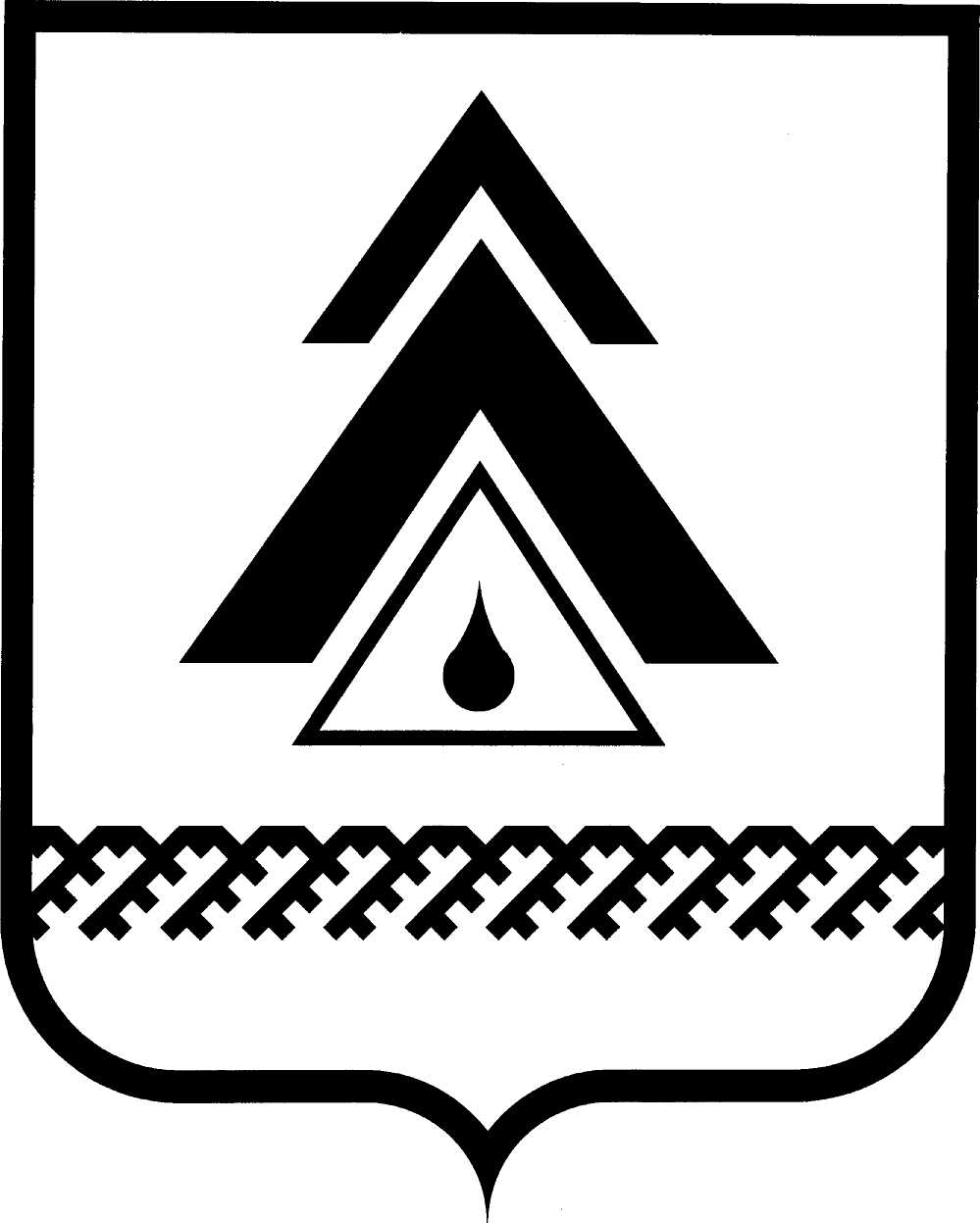 администрация Нижневартовского районаХанты-Мансийского автономного округа – ЮгрыПОСТАНОВЛЕНИЕОб установлении стоимости тепловой энергии, потребляемой населением сельских населенных пунктов района для нужд отопления На основании оценки доступности для граждан совокупной платы           за коммунальные услуги на 2013 год в соответствии с постановлением Правительства Российской Федерации от 28.08.2009 № 708 «Об утверждении основ формирования предельных индексов изменения размера платы за коммунальные услуги», руководствуясь приказом Федеральной службы по тарифам           от 09.10.2012 № 231-э/4 «Об установлении предельных максимальных уровней тарифов на тепловую энергию, поставляемую теплоснабжающими организациями потребителям, в среднем по субъектам Российской Федерации на 2013 год», решениями Думы района от 17.11.2011 № 119 «Об исполнении части полномочий в 2012–2014 годах», от 30.11.2012 № 272 «О бюджете района на 2013 год и плановый период 2014 и 2015 годов»:1. Установить на период с 01 января 2013 года по 31 декабря 2013 года  стоимость тепловой энергии, потребляемой населением сельских населенных пунктов района для нужд отопления, согласно приложению. 2. Администрации района предоставить субсидии предприятиям коммунального комплекса района за счет средств бюджета района в целях возмещения затрат на выполнение мероприятий по подготовке объектов жилищно-коммунального хозяйства к работе в осенне-зимний период, в том числе капитальный, текущий ремонт инженерных сетей объектов коммунального назначения, приобретение основных средств коммунального назначения, приобретение энергоносителей. 3. Признать утратившим силу с 01 января 2013 года постановление администрации района от 22.02.2012 № 330 «Об установлении стоимости тепловой энергии, потребляемой населением сельских населенных пунктов района для нужд отопления».4. Пресс-службе администрации района (А.Н. Королёва) опубликовать постановление в районной газете «Новости Приобья».5. Отделу по информатизации и сетевым ресурсам администрации района (Д.С. Мороз) разместить постановление на официальном веб-сайте администрации района.6. Постановление вступает в силу после его официального опубликования.7. Контроль за выполнением постановления возложить на заместителя главы администрации района по жилищно-коммунальному хозяйству и строительству В.И. Пегишева.Исполняющий обязанностиглавы администрации района                                                              О.В. ЛипуноваСтоимость тепловой энергии, потребляемой населением сельских населенных пунктов района для нужд отопления от 29.12.2012г. Нижневартовск№ 2639          Приложение к постановлению администрации районаот 29.12.2012 № 2639Стоимость тепловой энергии для населения, руб./Гкал.    с учетом НДС  На период с 01 января 2013 года  по 31 декабря 2013 годаНа период с 01 января 2013 года  по 31 декабря 2013 годаСтоимость тепловой энергии для населения, руб./Гкал.    с учетом НДС  с 01 января по 30 июня 2013 годас 01 июля по 31 декабря  2013 годаСтоимость тепловой энергии для населения, руб./Гкал.    с учетом НДС   1537,161706,25